PROGRAM STUDENT LEARNING OUTCOMES 2014Students taking one of the Options for the Bachelor in Computer Science receive focused emphasis on particular PLOs as follows: • The Computer Engineering Option emphasizes PLOs #4, #5 and #6 above. • The Networking and Data Communications Option emphasizes #1, #3, and #4 above.• The Software Engineering Option emphasizes #1, #2, #3 and #6 above.        College of Science (CSCI)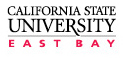        MAJOR: Computer Science,  BS           CSCI EETF (Educational Effectiveness Task Force)Students graduating with A  BS from Cal State East Bay will be able to:Students graduating with A  BS from Cal State East Bay will be able to:Students graduating with A  BS from Cal State East Bay will be able to:I.L.O Alignment1Apply knowledge of mathematics and computational theory to appropriate problems in computer scienceApply knowledge of mathematics and computational theory to appropriate problems in computer science1,62Analyze a problem, and identify and define the resources and requirements needed for its solutionAnalyze a problem, and identify and define the resources and requirements needed for its solution1,2,63Design and implement a program to meet stated needsDesign and implement a program to meet stated needs1,2,64Develop and maintain computer-based systems, processes, and platformsDevelop and maintain computer-based systems, processes, and platforms1,65Recognize and distinguish the mechanisms, components and architecture of computing systems Recognize and distinguish the mechanisms, components and architecture of computing systems 1,66Employ current techniques, skills, and tools necessary for computing practice Employ current techniques, skills, and tools necessary for computing practice 1,2,5,67Identify professional, ethical, legal, and security issues and responsibilities and the impact of computing on individuals, organizations, and society Identify professional, ethical, legal, and security issues and responsibilities and the impact of computing on individuals, organizations, and society 3,5,68Perform successfully on teams to accomplish a common goal, and communicate effectively in written and oral form Perform successfully on teams to accomplish a common goal, and communicate effectively in written and oral form 2,3,4,5,6